トゥオジアンゴサウルス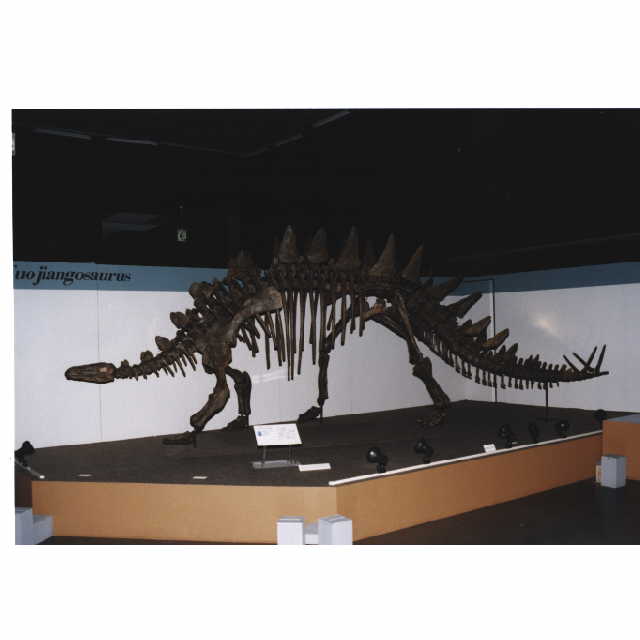 組み立て体験参加者募集（町内在住の小中学生を優先させていただきます）参加申し込み用紙　　恐竜センター総合案内もしくはFAXでキャンセルの場合＞お早めにお電話ください。日時2022年7月9日（土）13時～場所恐竜センター別館1階対象10歳以上（小学４年生以上）定員10名（応募者多数の場合、抽選となります）参加申し込み期限２０２２年６月１４日（火）～6月２６日（日）１７：００まで抽選結果7月1日までに当選された方にお電話、もしくはメールにてお知らせします。保護者氏名フリガナ参加される方のおなまえフリガナ　　　　　　　　　　　　　　住所　　　　　　　　　　　／　神流町　電話番号